PDF 18RUSS BURR, Board ChairLINDA MALLETT, Board Vice ChairMental Health Board Recruitment Policy #06-02PURPOSEThe purpose of this policy and procedure is to ensure an efficient process for filling existing and anticipated vacancies on the Napa County Mental Health Board (MHB).POLICYAll existing and anticipated vacant positions on the Napa County Mental Health Board will be filled in a timely manner. Napa County MHB recruitment and member selection processes will meet all California Department of Mental Health and MHB By-Law requirements in order to ensure adequate consumer, family, and general citizen representation.PROCEDURESExisting MHB members Application for Reappointment and Discontinuation of Membership:Existing Mental Health Board members who are due for membership renewal shall be contacted by the Secretary of the Mental Health Board no later then the October meeting to determine if the member is interested in being reappointed for another term. Board terms are three years in length and expire on December 31st of the third year.Existing MHB members who decide to reapply for another term shall indicate their interest in doing so in writing on a "MHB Member Request for Reappointment" form (Attachment A) to be filed with the Secretary of the MHB. The designated Secretary shall forward this information to the Clerk of the Board of Supervisors (BOS).MHB Policy and ProcedureMental Health Board Recruitment (#06-02) Approved by Mental Health Board 10-09-06 Reviewed by County Council 11-28-06 Page 1PDF 19Existing MHB members who choose to resign during the course of their existing term shall complete a written "MHB Resignation" form letter (Attachment B) to the attention of the Chair of the MHB, the Vice Chair of the MHB, or the Secretary of the MHB with a copy sent to the Napa County Board of Supervisors.Recruitment of New MHB members When MHB positions become vacant, and upon receipt of the written notice from the MHB member leaving the Board, the Secretary of the MHB shall immediately inform the Clerk of the BOS of the following information:The date of the vacancyThe type of the vacancy (i.e. consumer, family member, interested/concerned citizenThe MHB Secretary shall have the primary responsibility of ensuring that the recruitment is targeted to the type of vacancy necessary to ensure that the composition of the MHB meets MHB By-Law and other regulatory guidelines. (See Attachment C)If qualified applications are received by the Clerk of the BOS during any application period, they shall be forwarded to the MHB Secretary.Each applicant will be interviewed by at least two representatives of the MHB. The representatives shall pass on their recommendations to the full MHB and the MHB at its next regularly scheduled meeting shall finalize its recommendations to the BOS.MHB Policy and ProcedureMental Health Board Recruitment (#06-02) Approved by Mental Health Board 10-09-06 Reviewed by County Council 11-28-06 Page 2PDF 20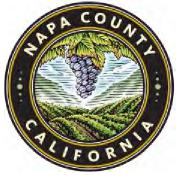 A Tradition of Stewardship A Commitment to ServiceNapa County Mental Health Board2261 Elm Street Building N Napa, CA 94559-3721 www.countyofnapa.orgMain: (707) 299-2101 Fax: (707) 299-2199Date:	To: Napa County Mental Health Board Chair and members Subject: ResignationI would like to inform you that I am resigning from my position as (indicate: family member of consumer,consumer, concerned citizen)	), member of the Napa County Mental HealthBoard as of:	(date).Thank you for the opportunity to participate on the Mental Health Board. Sincerely,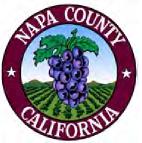 COUNTYof NAPANapa County Mental Health Board 2261 Elm Street Napa, California 94559-3721 (707) 253-4074 ♦ FAX (707) 253-6172